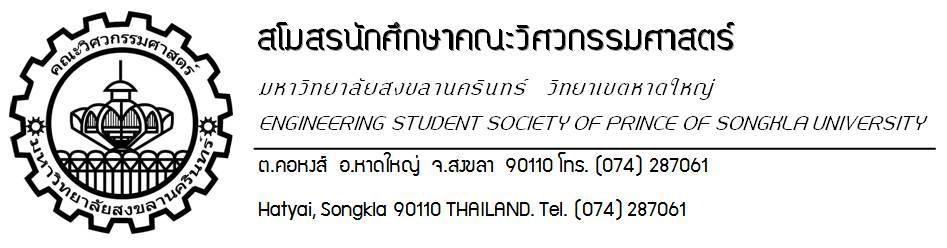 ที่ 	สน.วศ………………../2567		1 เมษายน 2567เรื่อง  	ขออนุญาตใช้เสียงสำหรับจัดโครงการ ค่ายหล่อ(ว์) เกียร์ INTANIA ครั้งที่ 10เรียน 	หัวหน้าสาขาวิชา / หัวหน้ากลุ่มงาน ด้วยสโมสรนักศึกษา กำหนดจัดโครงการ ค่ายหล่อ(ว์) เกียร์ INTANIA ครั้งที่ 10 ระหว่างวันที่ 1-7 เมษายน 2567โดยมีวัตถุประสงค์เพื่อเป็นการให้ความรู้ด้านวิชาการเกี่ยวกับการศึกษาในสาขาวิชาวิศวกรรมศาสตร์ ผู้เข้าร่วมโครงการ ได้แก่ นักเรียนระดับชั้นมัธยมศึกษาตอนปลาย จำนวน 150 คน และสตาฟ 70 คน ในรูปแบบค่าย 7 วัน 6 คืน ซึ่งเป็นการเตรียมความพร้อมและมีข้อมูลประกอบการตัดสินใจเลือกเรียนในสาขาวิชาวิศวกรรมศาสตร์         โดยกำหนดเข้าพัก ณ คณะวิศวกรรมศาสตร์ 	เพื่อการดังกล่าว สโมสรนักศึกษา จึงขออนุญาตใช้เสียงสำหรับจัดกิจกรรมดังกล่าว โดยคาบเกี่ยว   ในช่วงเวลาราชการ ระหว่างวันที่ 1-7 เมษายน 2567 ณ บริเวณโดยรอบลานคณะฯ มีรูปแบบกิจกรรม คือ กิจกรรมละลายพฤติกรรมและเข้าฐานกิจกรรม (หลังเวลาราชการ) ทั้งนี้ ในวันที่ 4-5 เมษายน 2567 จะมีการใช้เครื่องเสียงชุดใหญ่สำหรับการแสดงดนตรีสด รายละเอียดดังนี้วันที่ 4 เมษายน 2567 เวลา 13.00-16.30 น. ดำเนินการติดตั้งระบบเวที แสง สี และจะทำการทดสอบเสียงตั้งแต่เวลา 16.30 น. เป็นต้นไป วันที่ 5 เมษายน 2567 เวลา 16.30 น. เป็นต้นไป กิจกรรมแสดงดนตรีสดค่ายหล่อ(ว์)เกียร์ขอแสดงความนับถือ(นายยศภัทร สกุลเด็น)
ผู้รับผิดชอบโครงการ/ผู้ประสานงาน
โทร. ………………………………..
กำหนดการคค่ายหล่อ(ว์)เกียร์ INTANIA ครั้งที่10วันจันทร์ที่ 1 เมษายน 2567	08.00 – 09.00 น.			รับประทานอาหารเช้า	09.00 – 10.00 น. 		ลงทะเบียนเข้าร่วมกิจกรรม	10.00 – 11.00 น. 		สันทนาการ	11.00 – 12.00 น. 		ชี้แจงกฎกติกาการเข้าร่วมกิจกรรม	12.00 – 13.00 น. 		พัก รับประทานอาหารกลางวัน (ลานคณะฯ)	13.00 – 15.00 น. 		แนะแนวหลักสูตรคณะวิศวกรรมศาสตร์ ม.อ.หาดใหญ่	15.00 – 17.00 น.			สันทนาการกระชับความสัมพันธ์	17.00 – 18.00 น. 		พัก รับประทานอาหารเย็น	18.00 – 21.30 น.			กิจกรรมฐานสานสัมพันธ์	21.30 – 23.00 น.			อาบน้ำ เข้านอน	วันอังคารที่ 2 เมษายน 2567 	07.00 – 08.00 น. 		รับประทานอาหารเช้า	08.00 – 12.00 น. 		ศึกษาห้องปฏิบัติการสาขาวิชา	12.00 – 13.00 น. 		พัก รับประทานอาหารกลางวัน (ลานคณะฯ)	13.00 – 17.00 น. 		ศึกษาห้องปฏิบัติการสาขาวิชา			17.00 – 18.00 น. 		พัก รับประทานอาหารเย็น	18.00 – 21.00 น.			กิจกรรมพัฒนา SOFT SKILLS ตอนที่ 1	21.00 – 22.00 น. 		สันทนาการ	22.00 – 23.30 น.			อาบน้ำ เข้านอนวันพุธที่ 3 เมษายน 2567	07.00 – 08.00 น. 		รับประทานอาหารเช้า	08.00 – 12.00 น. 		ศึกษาห้องปฏิบัติการสาขาวิชา	12.00 – 13.00 น. 		พัก รับประทานอาหารกลางวัน (ลานคณะฯ)	13.00 – 17.00 น. 		ศึกษาห้องปฏิบัติการสาขาวิชา	17.00 – 18.00 น. 		พัก รับประทานอาหารเย็น	18.00 – 21.30 น.			กิจกรรมพัฒนา SOFT SKILLS ตอนที่ 2	21.30 – 23.00 น.			อาบน้ำ เข้านอน	วันพฤหัสบดีที่ 4 เมษายน 2567 	07.00 – 08.00 น. 		รับประทานอาหารเช้า	08.00 – 12.00 น. 		ศึกษาห้องปฏิบัติการสาขาวิชา	12.00 – 13.00 น. 		พัก รับประทานอาหารกลางวัน (ลานคณะฯ)	13.00 – 17.00 น. 		ศึกษาห้องปฏิบัติการสาขาวิชา	17.00 – 18.00 น. 		พัก รับประทานอาหารเย็น	18.00 – 19.00 น.			สันทนาการ	19.00 – 21.30 น. 		LGI-X Concert: 10 ปีแห่งความภาคภูมิใจ	21.30 – 23.00 น.			อาบน้ำ เข้านอน	วันศุกร์ที่ 5 เมษายน 2567 	07.00 – 08.00 น. 		รับประทานอาหารเช้า	08.00 – 11.00 น. 		อบรมการเขียนแบบเบื้องต้นสำหรับวิศกร	11.00 – 12.00 น. 		พัก รับประทานอาหารกลางวัน (ลานคณะฯ)	12.00 – 15.00 น. 		อบรมการเขียนโปรแกรมเบื้องต้นสำหรับวิศวกร 	15.00 – 15.15 น. 		พักผ่อนตามอัธยาศัย	15.15 – 18.15 น.			กิจกรรมพัฒนา SOFT SKILLS ตอนที่ 3	18.15 – 19.15			พัก รับประทานอาหารเย็น	19.15 – 22.00 น. 		ละคร 8 บ้านวิศวกรรม (Drama 8 House Engineering)	22.00 – 23.00 น.			อาบน้ำ เข้านอน	วันเสาร์ที่ 6 เมษายน 2567 	07.00 – 08.00 น. 		รับประทานอาหารเช้า	08.00 – 09.00 น. 		สันทนาการ	09.00 – 11.30 น.			กิจกรรมพัฒนา SOFT SKILLS ตอนที่ 4	11.30 – 13.00 น. 		พัก รับประทานอาหารกลางวัน (ลานคณะฯ)	13.00 – 15.00 น. 		พักผ่อนตามอัธยาศัย	15.00 – 17.00น. 			สอบเก็บคะแนนครั้งที่ 1 (30%)	17.00 – 18.00น.			พัก รับประทานอาหารเย็น	18.00 – 21.30น. 			สันทนาการและกิจกรรมเลือดวิศวฯ ดงยาง	21.30 – 23.00น.			อาบน้ำ เข้านอน	วันอาทิตย์ที่ 7 เมษายน 2567 	07.00 – 08.00 น. 		รับประทานอาหารเช้า	08.00 – 11.00 น. 		สอบเก็บคะแนนครั้งที่ 2 (70%) 	11.00 – 12.00 น. 		รับชุดอาหารว่าง ถ่ายรูปรวมและรับเกียรติบัตร	12.00 – 13.00 น.			รับประทานอาหารเที่ยง (ลานคณะฯ)	13.00  เป็นต้นไป			เดินทางกลับโดยสวัสดิภาพ